Allegato AAL DIRETTOREDEL CONSERVATORIO “L. MARENZIO” di BresciaDomanda di partecipazione al programma Erasmus + 2024/25Modulo per studentiMobilità per studio(compilare al computer e successivamente stampare e firmare)Il/la sottoscritto/aIn possesso di Diploma di Maturità (da compilare solo se iscritto a corsi del Vecchio Ordinamento):Attualmente iscritto a (specificare) corso vecchio ordinamento triennio superiore di I livello biennio superiore di II livello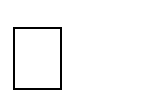 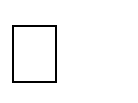 In caso di mobilità Erasmus già realizzata:Conoscenze linguistiche(indicare	il	livello	facendo	riferimento	al	Quadro	Europeo	di	Riferimento	per	la	Lingue: http://europass.cedefop.europa.eu/LanguageSelfAssessmentGrid/it )Presa visione del relativo bando, sottopone la propria candidatura ai fini della realizzazione di un periodo di studio Erasmus nel corso dell’A.A. 2024/2025 presso una delle seguenti Istituzioni (in ordine di preferenza):Motivazioni per la mobilità:Allega n ……. copie della seguente documentazione (una copia per ciascuna istituzione richiesta più una copiaper l'Ufficio Erasmus), predisposta secondo quanto richiesto nel bando:application form link audio-video curriculum vitae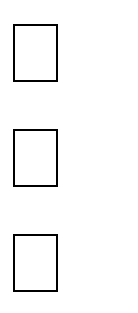 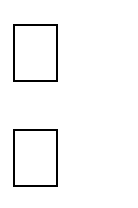 elenco degli esami sostenuti letter of motivationletter of recommendation (facoltativa) fotocopia Carta d’identità o Passaporto attestazione I.S.E.E in corso di validitàscansione pdf della certificazione della lingua utile per la mobilità (B1)             eventuale certificazione attestante disabilità (vedi pag. 4 bando)Allega inoltre:piano di studi relativo al prossimo A.A. (se iscritto a triennio o biennio)La propria registrazione audio/video è disponibile all'indirizzo:Il/la sottoscritto/a dichiara sotto la propria responsabilità la veridicità dei dati dichiarati.Autorizza inoltre, ai sensi del Regolamento UE 679/2016, ai fini dell’espletamento del bando e ai fini della realizzazione del progetto, il trattamento dei dati personali e la pubblicazione delle immagini.(Data e Firma dello studente)…………………………………………………………………………………………………………Autorizzo la partecipazione al programma Erasmus dello studente e attesto l’autenticità della registrazione allegata e la sua idoneità a dimostrare le competenze musicali possedute dallo studente(Nome, Data e Firma del docente della materia principale)…………………………………………………………………………………………………………NomeCognomeNato aIlCodice fiscaleResidenza (via, cap, città)Tel, cellE-mailIndirizzo al quale ricevere eventuali comunicazioni(se diverso dalla residenza)Conseguito pressoNell'anno scolasticoScuola (specificare, es. pianoforte)Anno (indicare se 1°, 2° o 3°)Indicare se realizzata nel corso del triennio, del biennio o del vecchio ordinamentoIndicare l'anno accademico durante il quale è stata realizzataIndicare se per studio o per tirocinioIndicare la durataLinguaLivelloLivelloLivelloLinguacomprensioneparlatoscrittoNome Istituzione (eventuale nome docente)Periodo di studio proposto(indicare dal…al…)